муниципальное  автономное дошкольное  образовательное учреждение Детский сад №45 комбинированного вида «Карамелька»Проект«Моё тело»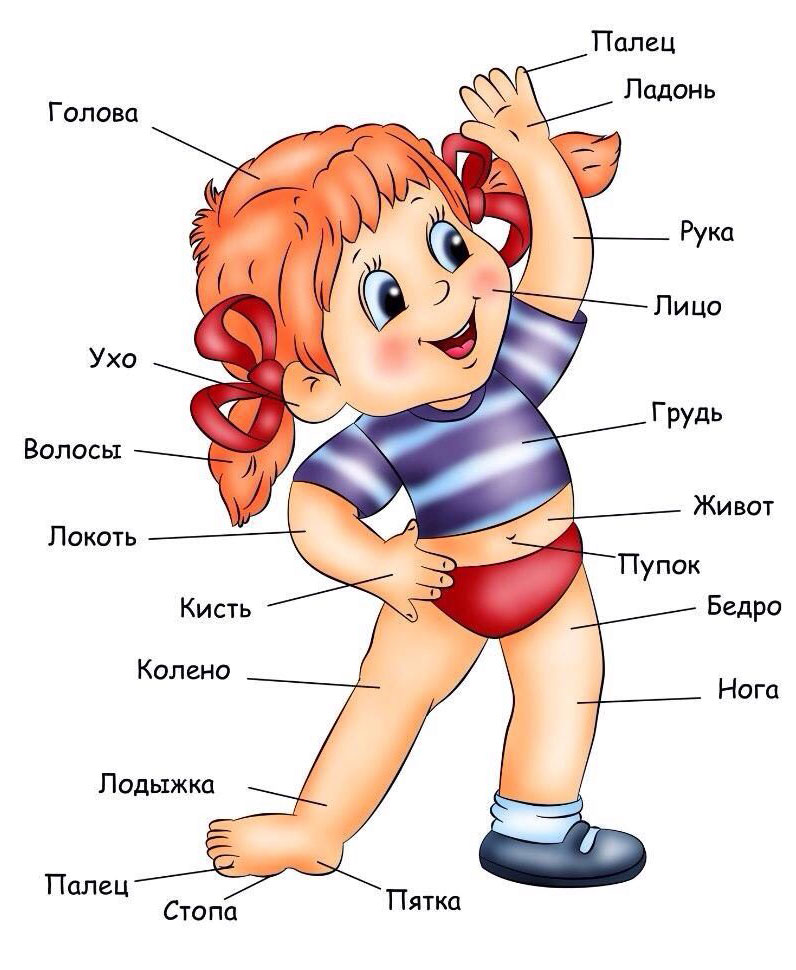 ГО БогдановичАктуальность:В дошкольном возрасте закладываются основы миро- и самопознания. Создание целостного «образа Я» невозможно без физического, телесного «Я», что очень часто упускается или упрощается в повседневной жизни. Усвоение ребёнком – дошкольником знаний о человеческом организме будет способствовать лучшему самопознанию, пониманию себя как биологического существа, чья жизнь зависит от окружающей действительности и от умения предвидеть грозящую опасность. Эти знания помогут ребёнку в решение проблемы смысла собственного существования, проблемы «Я - другой» с этических позиций.Воспитание здорового ребенка является приоритетной задачей дошкольной педагогики, особенно в современных условиях. Проблема воспитания счастливой личности напрямую связана со здоровьем этой личности. А развитие технического прогресса и связанные с этим изменения в экологии ставят под угрозу здоровье человека. Именно в дошкольном возрасте важно сформировать у детей понимание того, что счастливая жизнь человека неразрывно связана с его здоровьем, воспитать потребность в здоровом образе жизни, включающем занятия спортом, правильное питание, отказ от вредных привычек.Именно в области охраны здоровья подрастающего поколения наше общество в целом и дошкольные образовательные учреждения в частности должны сосредоточить основные усилия.Таким образом, направленность данного проекта на нравственное, физическое и психическое здоровье (совершенствование) подрастающего человека обусловлена современными требованиями личностного развития.Стержневым понятием данного проекта является познание человека, его физической и социальной сущности. Эти знания помогут ребёнку осознать себя, свои возможности, подведут его к пониманию «одинаковости» с другими людьми, т.е. ребёнок через себя научится видеть других людей, понимать их состояния, чувства, переживания.План действий на каждом этапе:Перспективный план работы с детьмиПерспективный план работы с родителямиПрезентация детско – взрослых проектов«Наше тело и уход за ним»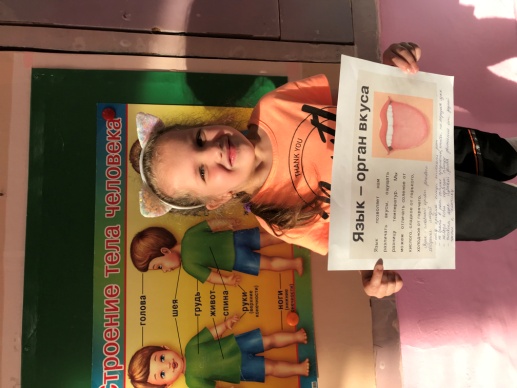 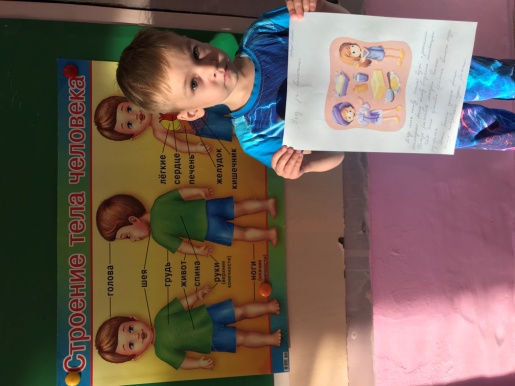 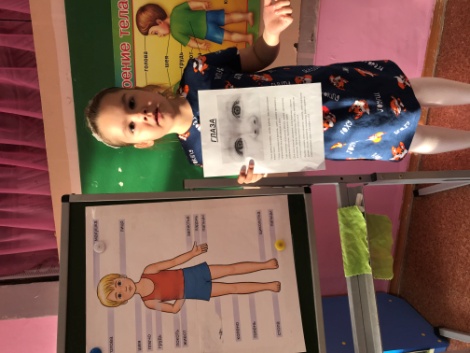 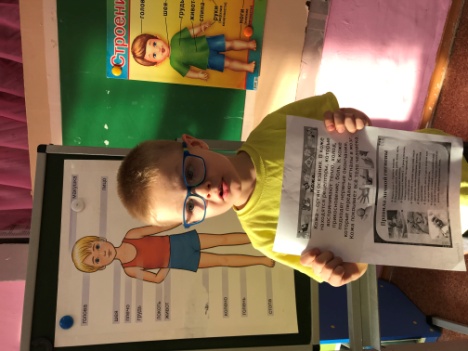 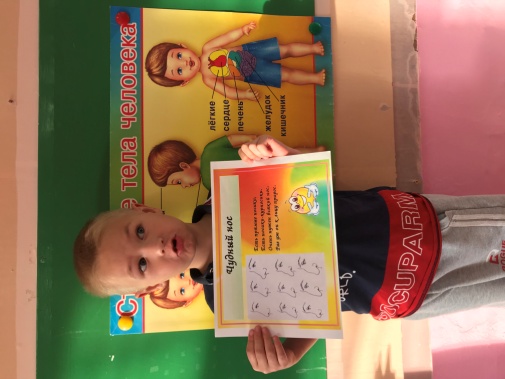 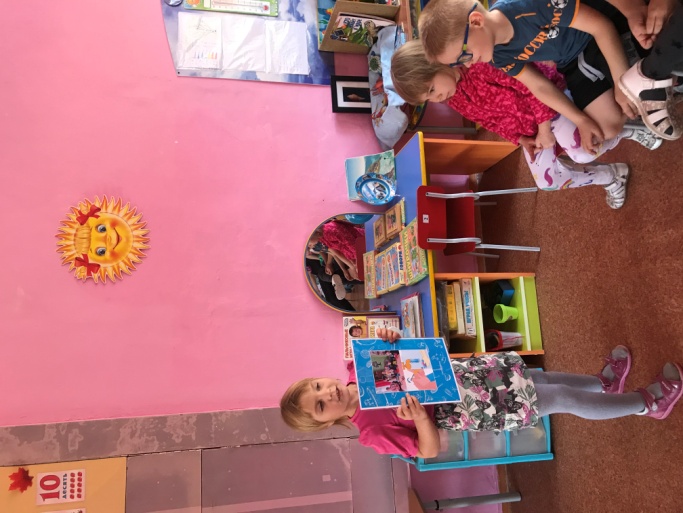 Выставка совместных творческих работ «Мы за здоровый образ жизни»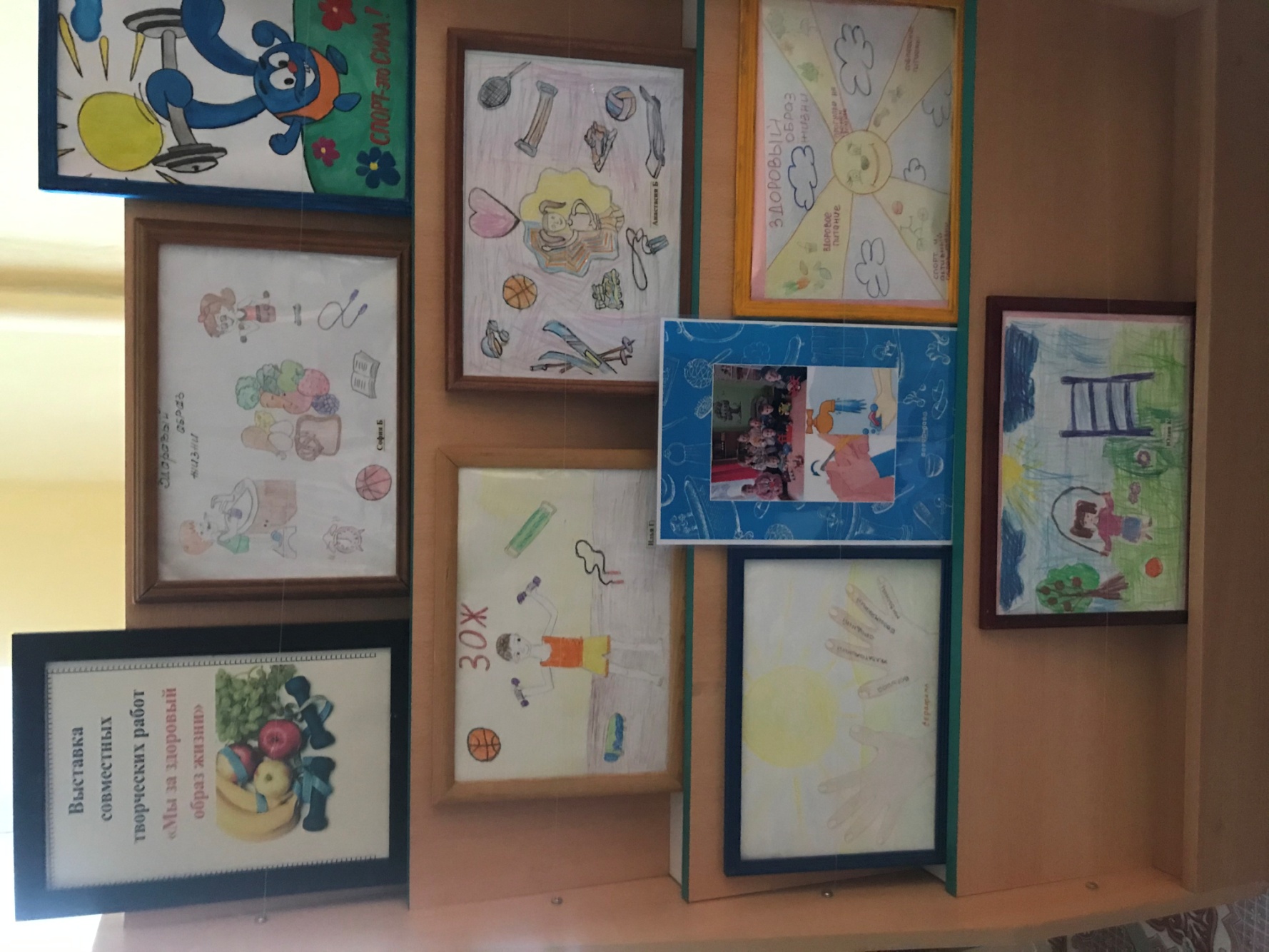 Фотовыставка «Спорт – это жизнь»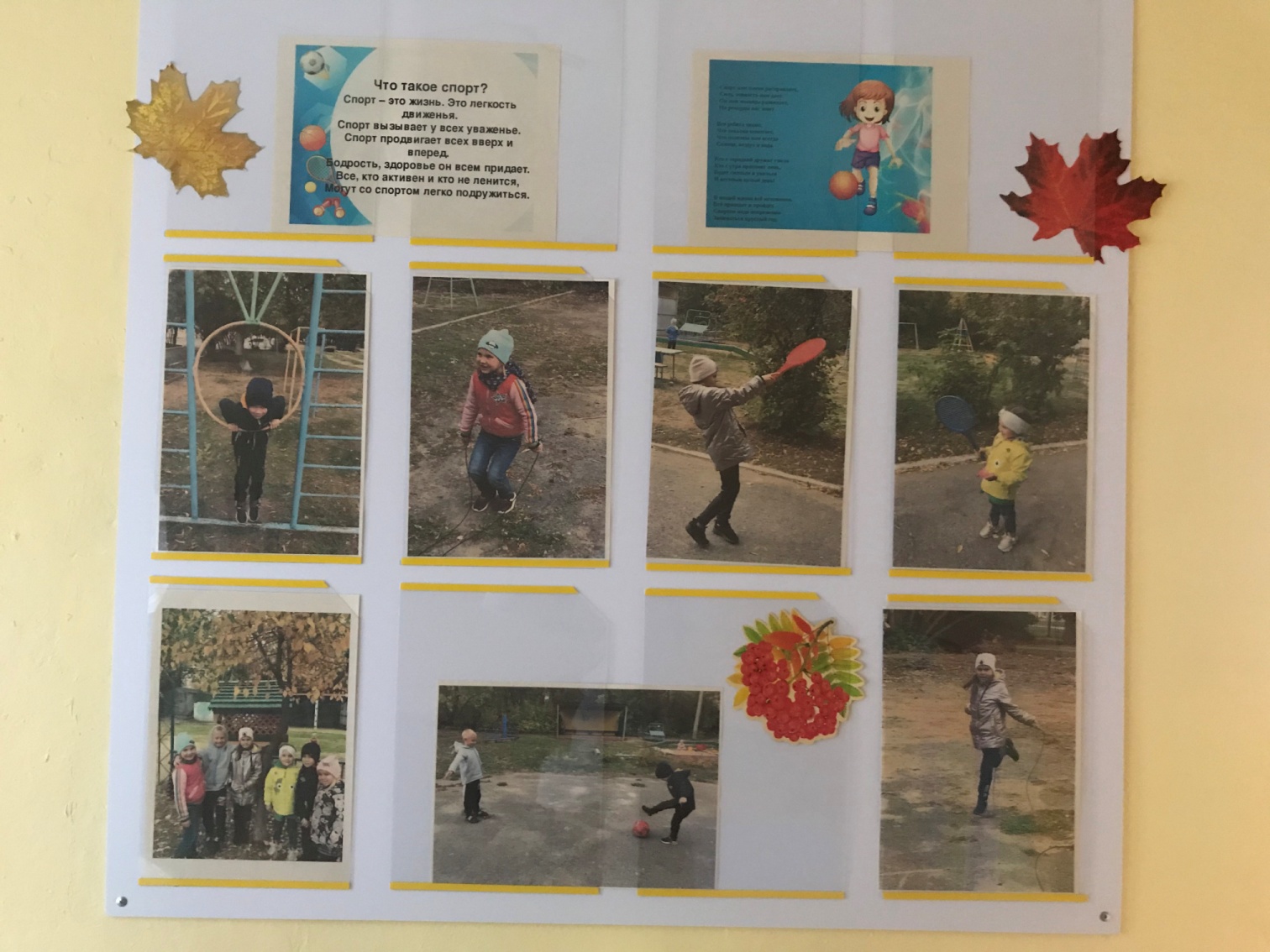 Название проекта«Моё тело»Руководитель проектаХолкина Светлана Александровна - воспитательТип проектаИнформационно-практико-ориентированный.Срок реализации проектаКраткосрочный (5 дней)Участники реализации проектаВоспитанники группы компенсирующей направленности  для детей с нарушением речи, воспитатель: Холкина С.А. родители. Цель проекта Расширять и систематизировать знания детей о своём организме.Задачи проектаЗадачи:Развивать представления о строении человеческого тела и назначении внутренних органовФормировать представление о том, что вредно, а что полезно для организма.Объяснить взаимосвязь, что здоровье человека зависит от здоровья тела.Формировать умения ухаживать за своим телом.Воспитание потребности в здоровом образе жизниЗаинтересовать родителей в ведении здорового образа жизни в семье.Планируемый результатработы с детьми• У детей сформируются простейшие представления о человеческом организме и его возможностях. • Научатся различить понятия «части тела», «орган», «осанка». • Познакомятся с  пословицами, поговорками, стихотворениями, загадками о здоровье. • Приобретут простейшие представления о мероприятиях, направленных на сохранение здоровья. • Родители заинтересуются  данной проблемой, у них сформируется потребность к ведению здорового образа жизни.Воспитанники научатся презентовать свои проекты.I этап — подготовительныйОпределение темы проекта.Формулировка цели и задач.Составление плана основного этапа проекта.Создание предметно пространственной развивающей среды..Подобрать художественную литературу (стихи, рассказы, загадки, пословицы).Привлечь к проекту родителей, довести до сведения важность этой проблемы, вовлечь в реализацию проекта. II этап – основнойПознавательное развитие: Беседа «Я и моё тело»Дидактические игры: «Познакомимся с собой»; «Мое тело»Социально-коммуникативное развитие:Сюжетно – ролевые игры:«Салон красоты»; «Поликлиника»Художественно-эстетическое развитие:Рисование «Дети на зарядке»Речевое развитие:Чтение стихов о здоровье.Разгадывание загадок о человеке и его частях тела.Пословицы и поговорки о человеке.К. Чуковский «Мойдодыр».Э. Успенский «Дети, которые плохо едят в детском саду».С. Волков «Руки могут всё достать» «Для чего всем людям уши?» «Зачем нам рот».М. Ефремов «Тело человека».III этап — заключительныйПрезентация детско – взрослых проектов «Наше тело»Выставка совместных творческих работ «Здоровый образ жизни»№МероприятияСубъекты1Беседа Воспитатель: Холкина С.А.2Дидактические игры.Воспитатель, дети.3Сюжетно – ролевые игрыВоспитатель, дети.4Рисование Дети, родители.5Чтение художественной литературы по темеВоспитатель: Холкина С.А.6Презентация проектовДети№МероприятияСубъекты 1Консультация для родителей: «Для чего нужны детям витамины»Воспитатель: Холкина С.А.2Фотовыставка «Занимаемся спортом в детском саду»Воспитатель: Холкина С.А.3Создание совместно с ребёнком детско – взрослых проектов «Наше тело»Родители, дети